Read the text.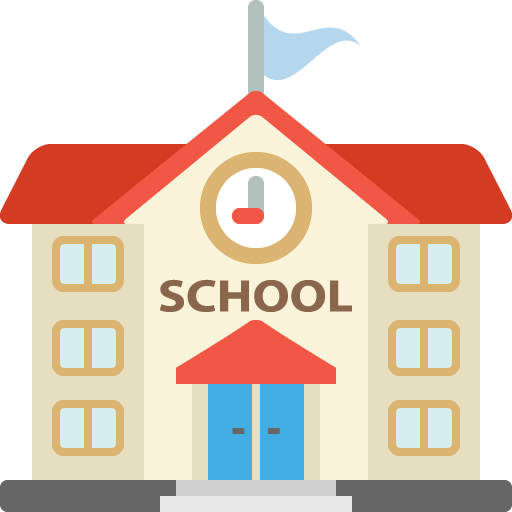 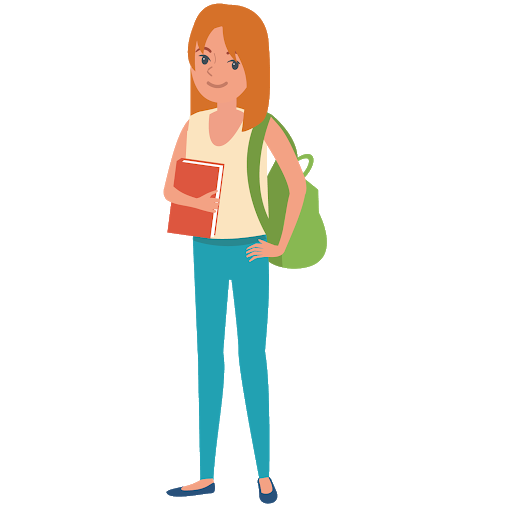 2) Write Yes or No.a) Lucy is a student. ______b) She doesn’t like the teachers. ______c) Her school is small. ______d) There are 12 computers in the computer room. ______e) The library is Lucy’s favourite part of school. ______f) Lucy likes playing hopscotch. ______3) Answer the questions.a) What is the name of Lucy’s school?    b) How many classrooms are there?c) Where are the recycling bins?d) What colour are the bins?ANSWER KEYEXERCISE 2yesnonoyesyesnoEXERCISE 3It is Greenfield Primary school.There are eight classrooms.They are in the playground.They are yellow, green and blue.Name: ____________________________    Surname: ____________________________    Nber: ____   Grade/Class: _____Name: ____________________________    Surname: ____________________________    Nber: ____   Grade/Class: _____Name: ____________________________    Surname: ____________________________    Nber: ____   Grade/Class: _____Assessment: _____________________________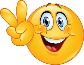 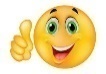 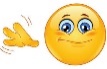 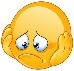 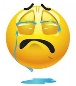 Date: ___________________________________________________    Date: ___________________________________________________    Assessment: _____________________________Teacher’s signature:___________________________Parent’s signature:___________________________